السيرة الذاتية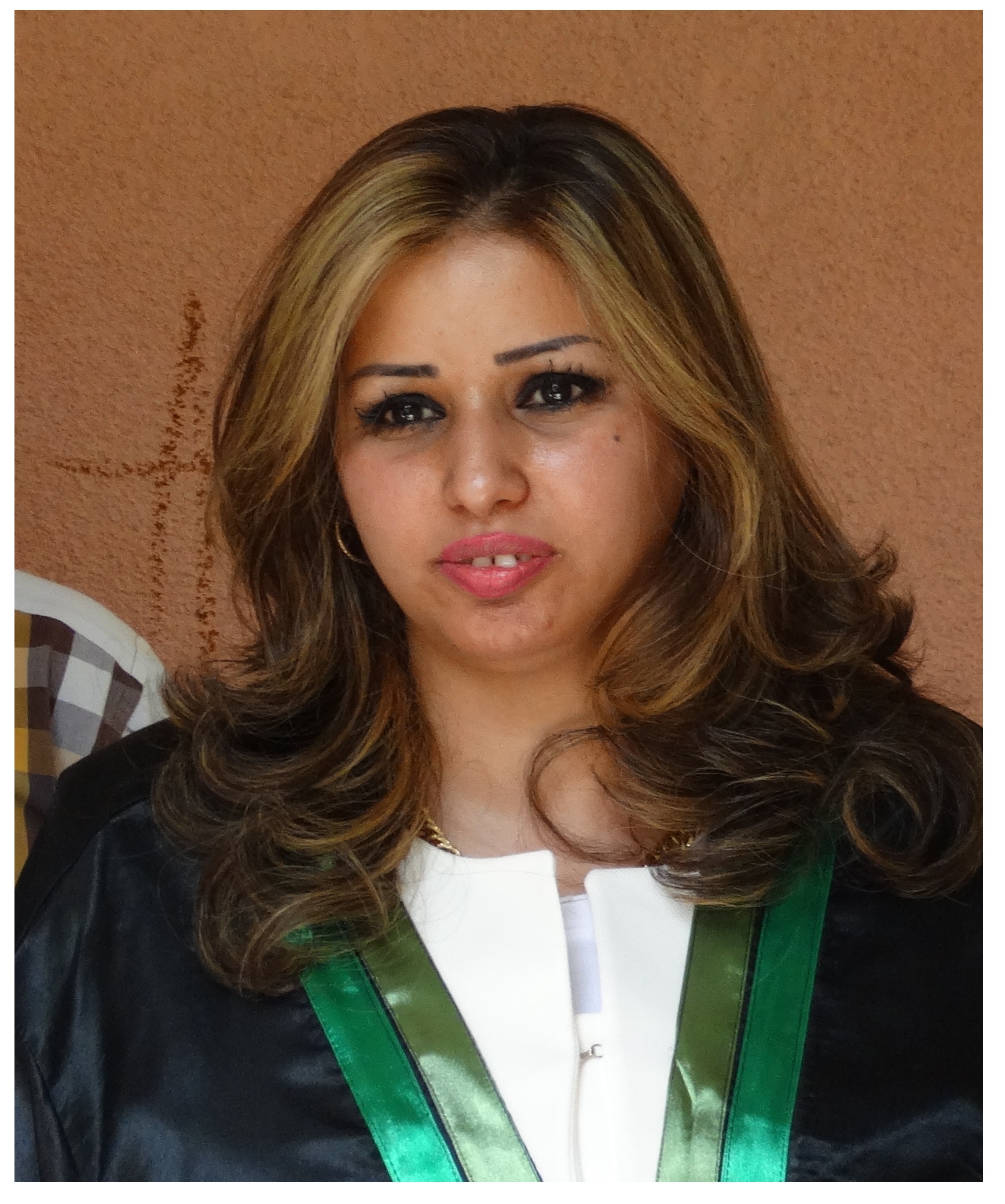 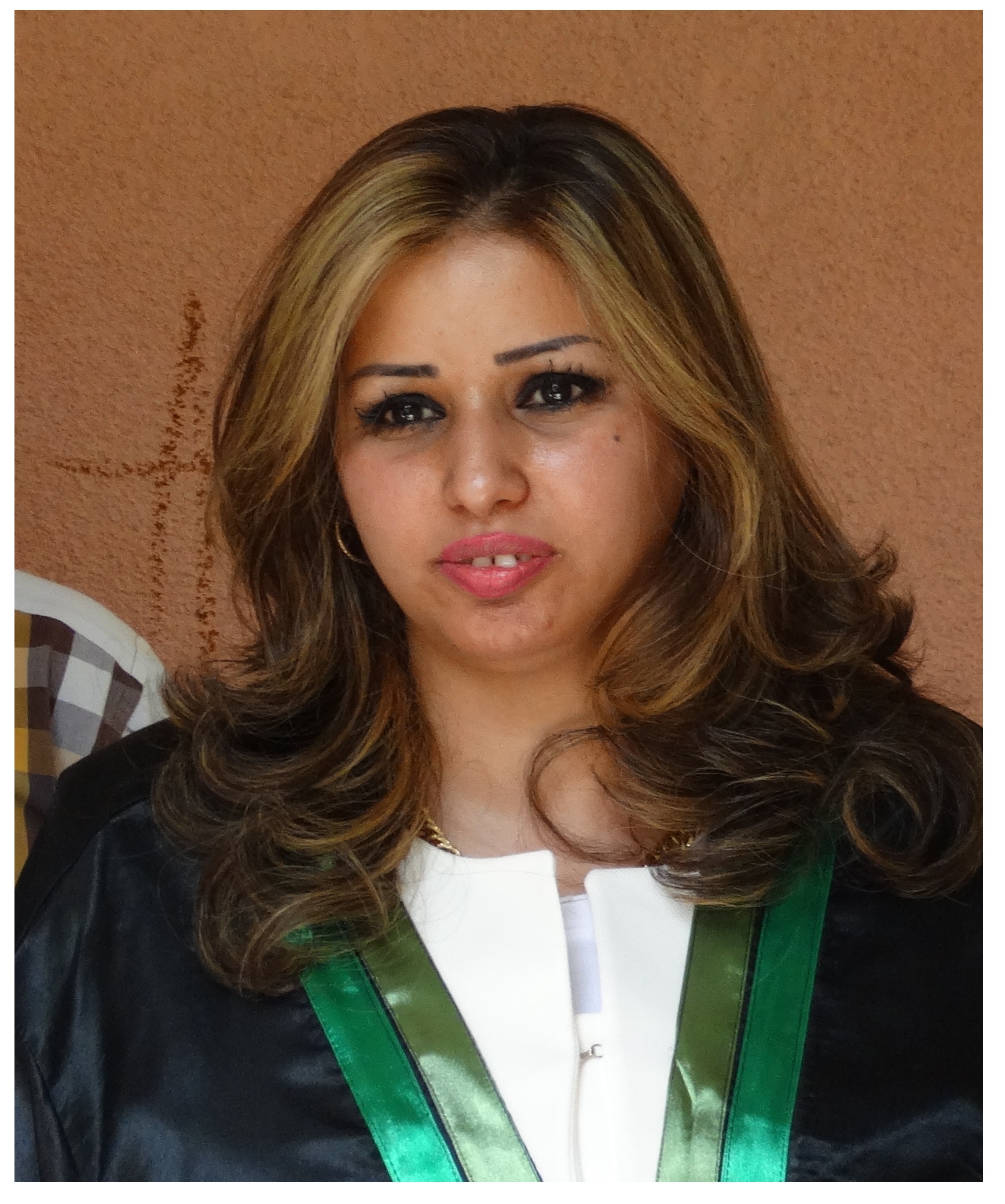 الاسم الرباعي واللقب : ميرفت عبد المجيد علي حسين العانيتاريخ الميـلاد  : اليوم  29   والشهر  1   والسنة   1977	الحالة الزوجية : متزوجة       عـــــدد الأولاد  :   3     الديـــــــــــانة   :   مسلمة       التـخـصــص    :     جغرافية طبيعية     الوظيفــــــة    :   تدريسية     الدرجة العلمية : مدرس مساعدعنوان العمل   :  قسم الجغرافية/ كلية التربية / الجامعة المستنصرية      الهاتف النقال  :   07702720107    البريد إلالكتروني :   mervat@gmail.comأولاً : المؤهلات العلمية .ثانياً : التدرج الوظيفي .تاريخ التعيين 7/1/2003 في مكتبة كلية التربية/ الجامعة المستنصرية ولحد الانثالثاً : التدريس الجامعي .رابعاً : المقررات الدراسية التى قمت بتدريسها.    خامساً: ( الاطاريح ، الرسائل ) التي أشرف عليها:سادساً: المؤتمرات والندوات العلمية وورش العمل التي شارك فيها.سابعا : الأنشطة العلمية الاخرى . ثامنا: المشروعات البحثية فى مجال التخصص لخدمة البيئة والمجتمع أو تطوير التعليم.تاسعا: عضوية الهيئات العلمية المحلية والدولية .     عاشراً: كتب الشكر ، الجوائز  و شهادات التقدير.حادى عشر :الكتب المؤلفة أو المترجمة.ثاني عشر :اللغــات  التي تجيدها.        العربية     الدرجة العلميةالجامعةالكليـــة التاريخبكالوريوسمستنصريةالتربية2001-2002الماجستيرمستنصريةالتربية الاساسية2014    دبلوم عام تالوظيفةالجهةالفترة من - الى123تالجهة  (المعهد / الكلية)الجامعةالفترة  من - الى1كلية التربية مستنصرية2014 - 2017234تالقســـمالمـــــادةالسنـــــة1جغرافيةجغرافية سياحيةواقاليم جافة2019-2020تاسم الأطروحة  أو  الرسالةالقســـمالسنــة123تالعنوان السنــة مكان أنعقادهانوع المشاركةالمشاركة 
( بحث / بوستر حضور)1مؤتمر عنوانه (التعليم وسيلة النهوض والاصلاح)19/5/2016بغداد/فندق بابلبحث2مؤتمر عنوانه(المراة النواة الرئيسة لبناء المجتمع)17/12/2016مركز التنمية للدراسات والتدريبحضور3مؤتمر(السكان والتنمية البشرية)11/5/2017كلية التربية ابن رشدبحث4مؤتمرعنوانه ( الاسرة والمدرسة اللبنة الاساسية لبناء المجتمع)22/1/2017مجلس محافظةبغدادبحث5مؤتمر عنوانه( العلوم الجغرافية جسر يجمع العلوم الانسانية والطبيعية)23/1/2017كلية التربية ابن رشد/ جامعة بغدادبحث6ندوة عنوانه(الاهوار ودورها في دعم السياحة في العراق)22/2/2017كلية العلوم السياحيةبحث7ندوة بعنوانه(التوعية البيئية ودورها في ترشيد استهلاك المياه)22/3/2017كلية التخطيط العمراني/جامعة الكوفةبحث8مؤتمر(التاسيس العلمي الرصين ضمان لرقي المجتمع وتقدمه4/5/2017التربية الاساسية/مستنصريةبحث9ندوة( الكشف المبكر عن سلطان الثدي وعنق الرحم)25/12/2016تربية /مستنصريةحضور10مؤتمر(العمل التطوعي ركيزة لبناء المجتمع22/12/2016وزارة العمل والشؤن الاجتماعيةحضور11مؤتمر(التنمية المجتمعية)6/5/2017مركز التنمية للدراسات والتدريببحث1213141516داخل الكليةداخل الكليةالسنةتأسم البحثمحل النشرالسنة1التحليل الجيومورفولوجي في حوض وادي المعاذركلية التربية الاساسية/ مستنصرية20142دور الخصائص المناخية في الانشطة الاقتصادية لسكان الاهوار في جنوب العراقكلية التربية الاساسية/ مستنصرية20173الادارة المستدامة والمتكاملة للموارد المائية في العراقالامارات العربية المتحدة / دبي20184الاثار البيئية للعواصف الغبارية على صحة الانسان في العراقكلية التربية مستنصرية20205تحديد اصناف الترب في قضاء الدجيلكلية التربية الاساسية مستنصرية2019تأسم الكتابسنة النشر12